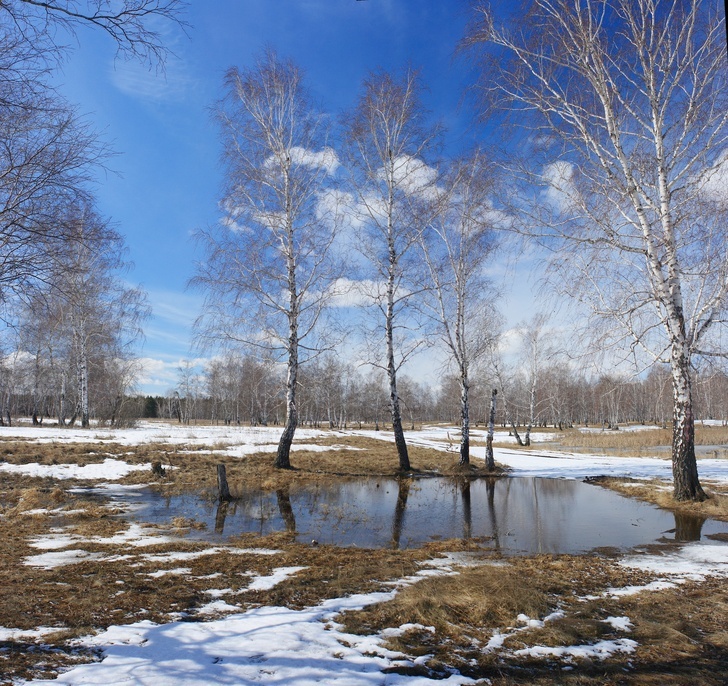 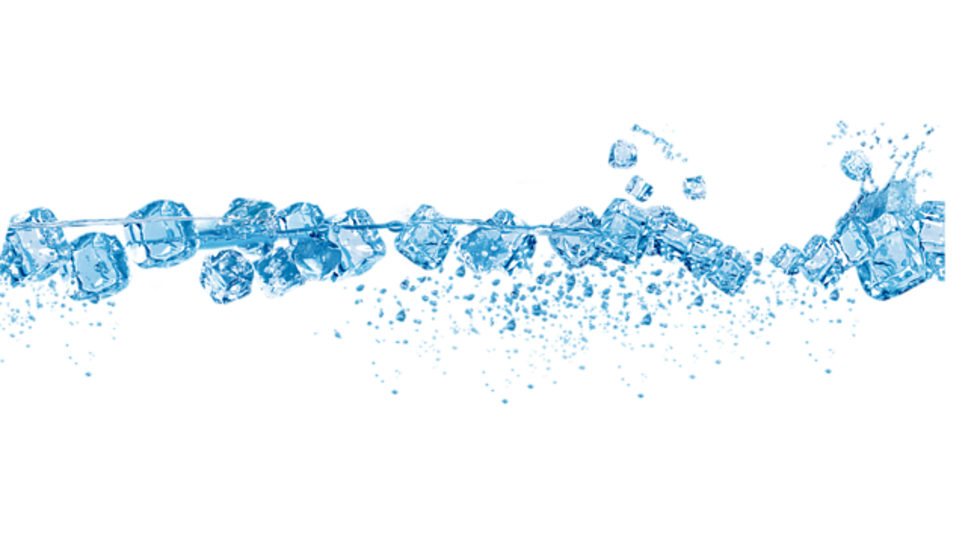 Es ist FrühlingDer Frühling beginnt im März.Heute  ist  der…(te, ste)   Мärz.Heute ist…(Montag, Dienstag, Mittwoch,  Donnerstag, Freitag)     Das Wetter ist wechselhaft: bald schneit es,    bald scheint die Sonne, bald regnet es.Es wird warm.Der Schnee taut.Die Tage werden länger.Die Nächte werden kürzer.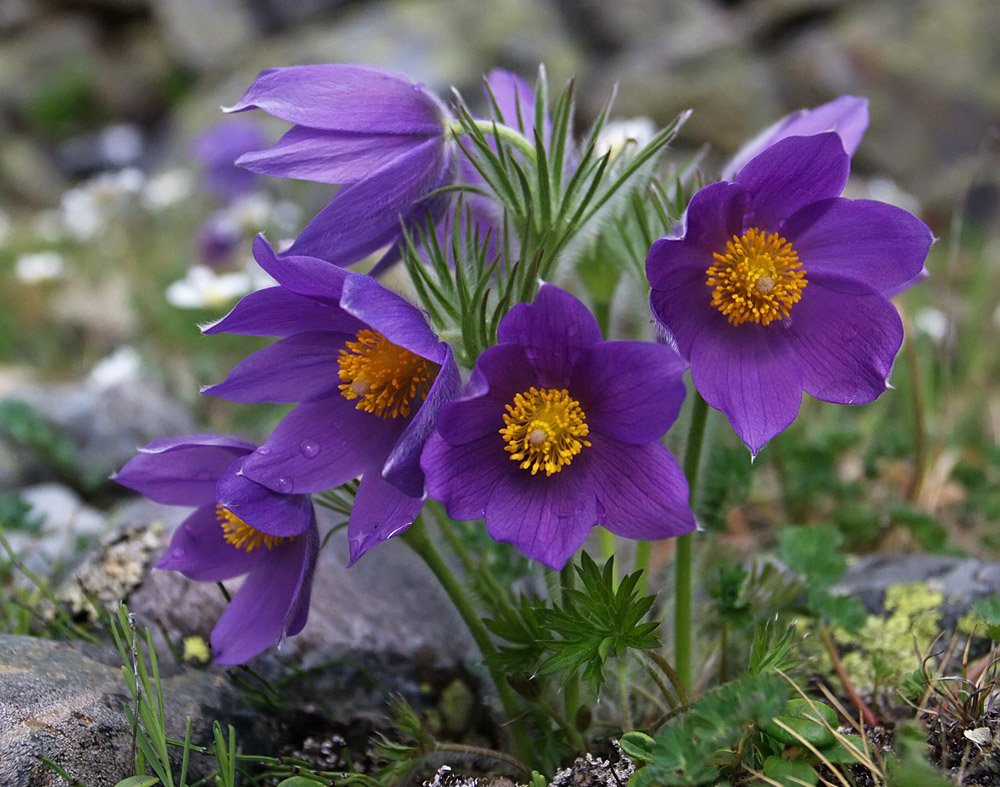 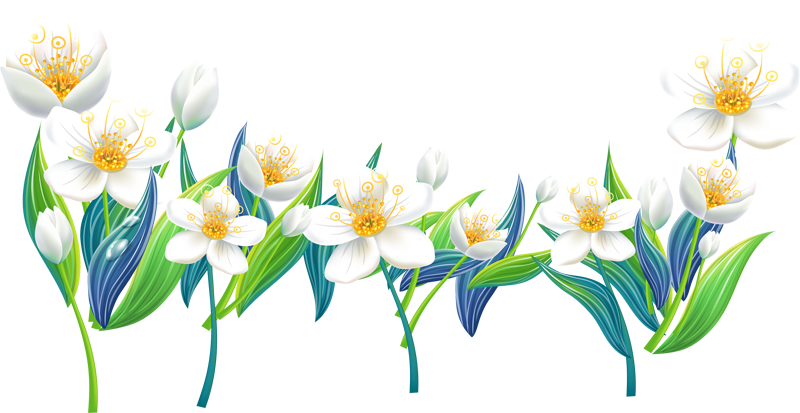 Es ist FrühlingHeute  ist  der…(te, ste)   April.Heute ist…(Montag, Dienstag, Mittwoch,  Donnerstag, Freitag)                      Das Wetter ist wechselhaft: bald schneit es,    bald scheint die Sonne, bald regnet es.Es ist warm.Die  Zugvögel kommen aus den warmen Ländern zurück.Die  ersten Frühlingsblumen blühen. 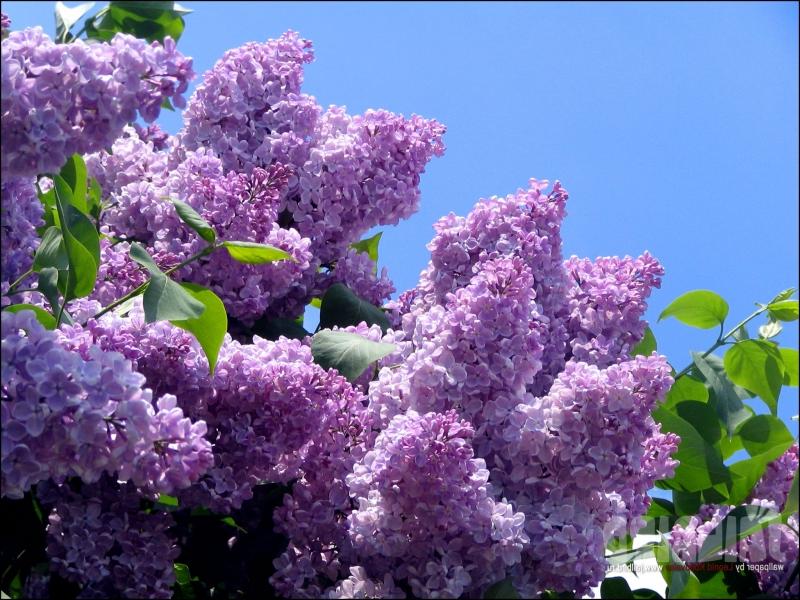 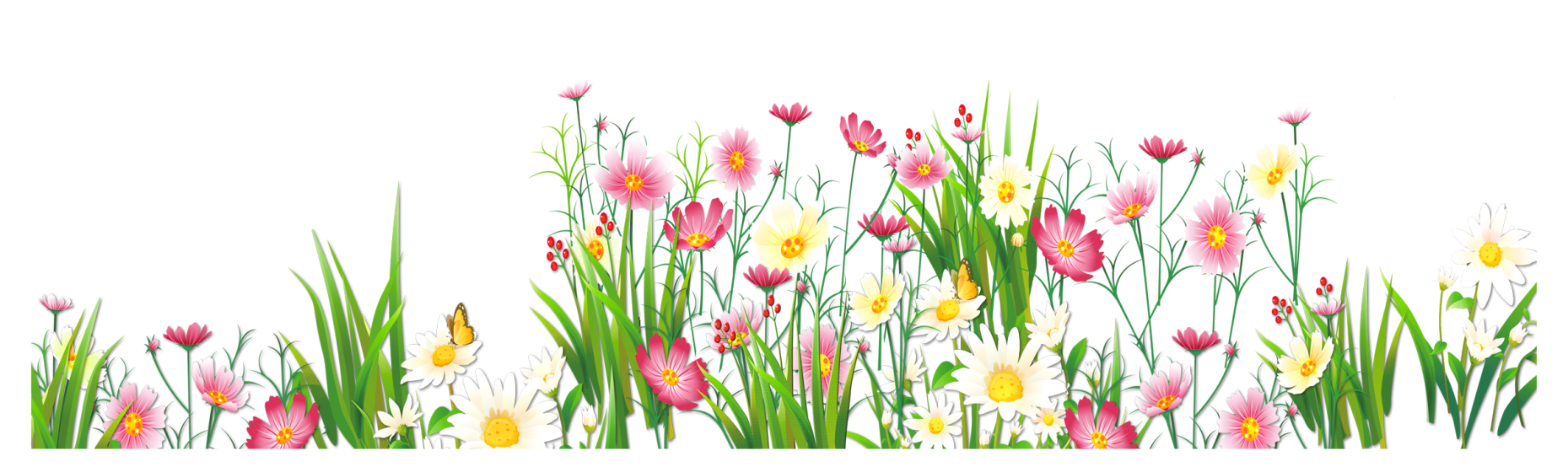 Es ist FrühlingHeute  ist  der…(te, ste)   Mai.Heute ist…(Montag, Dienstag, Mittwoch,  Donnerstag, Freitag)                      Das Wetter ist wunderschön.Es ist warm.Der  Himmel ist blauAlles grünt.Die  Blumen blühen.Die Vögel singen ihre lustige Lieder.Bald kommt schon der Sommer. 